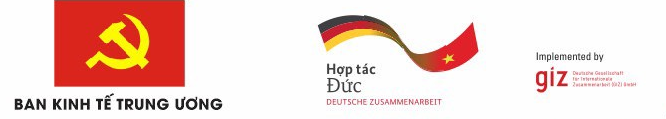 CHƯƠNG TRÌNH HỘI THẢOCHUYỂN ĐỔI MÔ HÌNH TĂNG TRƯỞNG, CƠ CẤU LẠI NỀN KINH TẾ VÀ KINH NGHIỆM 35 NĂM ĐỔI MỚIThời gian: Thứ Ba, ngày 26/4/2022;Địa điểm: Trung tâm Hội nghị quốc tế, 11 Lê Hồng Phong, Hà NộiGhi chúDưới đây là QR CODE đường dẫn tải tài liệu Hội thảo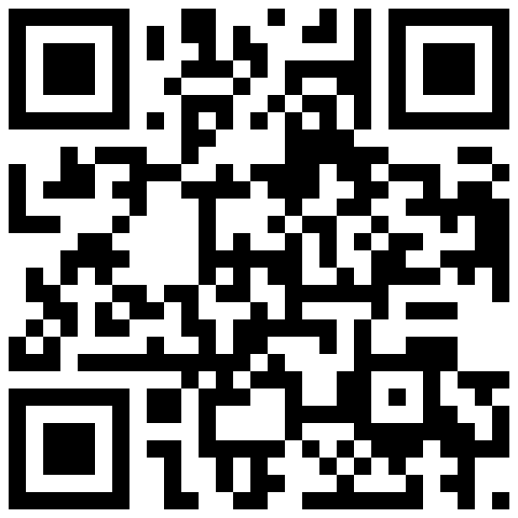 8:00ĐĂNG KÝ ĐẠI BIỂU8:15-8:40PHIÊN KHAI MẠC8:15TUYÊN BỐ LÝ DO & GIỚI THIỆU ĐẠI BIỂUTS. Nguyễn Tú Anh, Vụ trưởng Vụ KTTH, Ban KTTW8:20PHÁT BIỂU KHAI MẠC VÀ ĐỀ DẪN TS. Nguyễn Đức Hiển, Phó Trưởng Ban KTTW8:30PHÁT BIỂU CHÀO MỪNGÔng Dennis Quennet, Điều phối trưởng Cụm dự án Phát triển Kinh tế Bền vững, Giám đốc Chương trình Cải cách Kinh tế Vĩ mô/Tăng trưởng xanh8:40-10:10PHIÊN TRÌNH BÀY CÁC BÁO CÁO CHÍNH8:40Kinh nghiệm 35 năm đổi mới và đề xuất chuyển đổi mô hình tăng trưởng, cơ cấu lại nền kinh tế giai đoạn 2021-2025TS. Đặng Kim Sơn, Nguyên Viện trưởng Viện Chính sách Chiến lược phát triển nông nghiệp nông thôn9:00Thực trạng Việt Nam dưới góc độ nền kinh tế thịnh vượng, xã hội hài hoà và tương lai bền vững: Khuyến nghị kinh tế số GS.TS. Trần Thọ Đạt, Nguyên Chủ tịch Hội đồng trường,                    Nguyên Hiệu trưởng Trường Đại học Kinh tế quốc dân,9:20Đổi mới mô hình tăng trưởng - Từ góc độ động lực phát triển kinh tế PGS.TS. Trần Đình Thiên, Nguyên Viện trưởng Viện Kinh tế Việt Nam9:40Mô hình tăng trưởng/phát triển và Việt Nam: Xu hướng - Lựa chọn TS. Võ Trí Thành, Viện trưởng Viện Nghiên cứu Chiến lược thương hiệu và cạnh tranh; Nguyên Phó Viện trưởng Viện Nghiên cứu quản lý kinh tế Trung ương10:00Tham luận của đại diện Chương trình phát triển liên hợp quốc (UNDP)TS. Jonathan Pincus, Cố vấn kinh tế cấp cao, UNDP10:10TIỆC TRÀ 10:30PHIÊN THẢO LUẬN BÀN TRÒNĐiều phối: GS.TS. Trần Thọ ĐạtThành phần:Các diễn giả chính;Ông Nguyễn Đức Phong, Phó Bí thư thường trực Đảng ủy Khối DNTTW;TS. Jonathan Pincus, Cố vấn kinh tế cấp cao, UNDPTS. Nguyễn Ngọc Anh, Giám đốc DepocenPGS.TS. Phạm Thế Anh, Hội đồng sáng lập VERP, Giảng viên cao cấp Đại học Kinh tế quốc dânTS. Đặng Đức Anh, Phó Viện trưởng Viện NCQLKTTW (CIEM)Các đại biểu tham dự Hội thảo.Nội dung:Làm rõ thêm về thực trạng đổi mới mô hình tăng trưởng, cơ cấu lại nền kinh tế và những kinh nghiệm qua 35 năm đổi mới;Tư duy và cách tiếp cận mới về đổi mới mô hình tăng trưởng, cơ cấu lại nền kinh tế của Việt Nam phù hợp với bối cảnh và điều kiện mới của giai đoạn đến năm 2025, 2030.Đề xuất mô hình phát triển/tăng trưởng, các ưu tiên chiến lược trong cơ cấu lại nền kinh tế của Việt Nam trong thời gian tới.11:30TỔNG KẾT HỘI THẢOTS. Võ Trí Thành, Viện trưởng Viện Nghiên cứu Chiến lược thương hiệu và cạnh tranh; Nguyên Phó Viện trưởng Viện Nghiên cứu quản lý kinh tế Trung ương 11:45BẾ MẠC VÀ KẾT THÚC HỘI THẢOTS. Nguyễn Đức Hiển, Phó Trưởng Ban KTTW